Online Supplement:Rhee et al. Survey of COVID-19 Infection Control Policies at Leading U.S. Academic Hospitals in the Context of the Initial Omicron SurgeeTable. Top 20 U.S. News World & Report and/or Prevention Epicenters Hospitals SurveyedNote: 23 of the 30 hospitals completed the survey.    eAppendix: Survey Questionnaire Distributed via REDCapDear colleague,These questions are aimed at better understanding variability in COVID-related infection control practices at leadingU.S. hospitals. We believe this will provide much needed context for other hospitals when considering their own policies.We realize that some COVID-related policies are fluid and may shift as local community incidence increases or decreases. Please answer these questions from the standpoint of your hospital's most current practices (which, for most hospitals, should coincide with the post-Omicron surge period).Please also note that no hospital-specific information will be shared during dissemination/publication of these results; in other words, it will not be possible to link a specific infection control practice (for example, N95 use) to any specific hospital. Results will only be shared in aggregate.Thank you very much for taking the time out of your busy schedule to complete this survey!Hospital Name (Note: this will NOT be tied to anyspecific infection control practices/policies in any	 	 publications resulting from this survey)What is your hospital role?	Hospital EpidemiologistInfection Control Director or Manager Infection Preventionist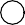 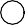 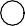 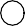 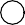 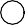 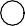 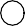 Quality and Safety Director Clinical LeaderOtherWhat is your universal masking strategy for staff	Surgical/medical masks only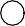 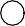 seeing non-COVID patients? This applies to routine	KN95 respirators for all non-COVID care masking outside of the care of patients with suspected	KN95 respirators for non-COVID care in certain or confirmed COVID-19 or who otherwise require	high-risk situationsspecific respiratory precautions.	N95 respirators for all non-COVID careN95 respirators for non-COVID care in certain high-risk situations Surgical/medical masks at a minimum, but then provider discretion if they want to use KN95s or N95s OtherYou answered that surgical/medical masks are your	Yes default masking strategy for non-COVID care. Does your	No hospital offer additional tools to staff, such as maskfitters or braces, to improve mask fit?You answered "Other" - please describe your masking policy for non-COVID care (free text):In which scenarios do you require KN95s or N95s for inpatients without suspected or confirmed COVID-19 (and not on other specific respiratory precautions)? Check all that apply.All patient interactionsWhen patient is unable to be masked During aerosol generating proceduresIf not recently COVID-negative by NAAT testing OtherYou answered "Other" - please describe the situations where you use respirators for non-COVID care (free text):What respiratory PPE do you use for suspected or	Surgical/medical mask onlyconfirmed COVID-19 patients?	Surgical/medical mask for routine care but N95 respirators (or equivalent/higher) for aerosol generating proceduresN95 respirators (or equivalent/higher) for all care Other (describe)You answered "Other"  -  please  describe  your respiratory PPE for suspected/confirmed COVID patients (free text):Do you require universal eye protection for clinical	Yes encounters, even for patients without suspected COVID	No or other respiratory pathogens?Which of the following best describes your hospital's	Cohort on dedicated COVID wardscurrent strategy for managing COVID+ patients	COVID+ patients interspersed throughout the throughout the hospital?	hospital (i.e., COVID+ and non-COVID patients on asingle unit) Mix of the above (i.e., some dedicated COVID wards, but other COVID+ patients interspersed)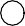 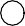 Are the majority of COVID+ patients cared for on	Majority on dedicated COVID wards dedicated COVID wards or interspersed?	Majority interspersed throughout hospitalWhich of the following best describes your hospital's	Negative pressure/AIIRs for all COVID+ patients approach to utilizing negative pressure / airborne	Negative pressure/AIIRs for COVID+ patients infection isolation rooms for COVID-related care?	undergoing aerosol-generating procedures Negative pressure/AIIRs for COVID+ patients based on alternate risk stratification method other than AGPsNo routine use of AIIRs for COVID+ patients Other (free text)How do you stratify transmission risk? Check all that apply:Aerosol generating procedures PCR Ct valuesSeverity of symptoms Duration from symptom onset Immune statusRespiratory rateSupplemental oxygen requirements Other (free text)You answered "Other" - please describe additionalfactors you consider in stratifying transmission risk	 	                                                                    (free text)You answered "Other" - please describe your approachto utilizing negative pressure (free text):	 	What does your hospital do when you run out of	 Nothing; negative pressure rooms are strictly negative pressure rooms for COVID+ patients that		first come, first serve basisotherwise qualify for those rooms under your policy?	 Move patients around to prioritize COVID+ patientsfor negative pressure based on highest transmission risk Have Engineering convert standard pressure rooms to negative pressure Add portable HEPA filters to standard rooms as a substitute for negative pressure Not applicable; we have not run out of negative pressure rooms for COVID+ patients Other (free text)You answered "Other" - please describe what you dowhen you run out of negative pressure rooms (free	 	                                                                    text):What role do portable HEPA filters have in your transmission risk mitigation strategy? Check all that apply.Portable HEPA filters in the rooms for all COVID+ patientsPortable HEPA filters for COVID+ patients if they meet your hospital's criteria for negative pressure/AIIRs but no such rooms available Portable HEPA filters outside the rooms of COVID+ patientsPortable HEPA filters in nursing stations Portable HEPA filters in workrooms Portable HEPA filters in breakroomsPortable HEPA filters in shared patient rooms No role for portable HEPA filtersOtherYou answered "Other"- please describe the role ofportable HEPA filters (free text):	 	What is your hospital's protocol for patient testing	 Universal testing of patients on admission, on admission?		regardless of symptoms Testing only of symptomatic patients or those with known exposures (or other high risk features) OtherYou answered "Other" - please describe your testing strategy (free text):Do you repeat testing in the first few days after	Yesadmission in COVID-negative patients to identify	No patients who might have been incubating virus onadmission?Please list the days that post-admission retesting occurs (i.e., once on day 3, or twice in the first 5 days, etc.)Do you perform regular surveillance testing on non-COVID patients during their hospitalization?(For example, test all patients every 5 days, every 7 days, etc.)NoYes, every 3 days Yes, every 5 days Yes, every 7 daysYes, at intervals > every 7 days Other (please list)You checked "Other" - please describe your surveillance testing strategy for hospitalized patients.What specimen site is preferred for your COVID testing	Nasopharyngeal for SYMPTOMATIC inpatients?	Anterior NasalMid-turbinate SalivaOtherWhat specimen site is preferred for your COVID testing	Nasopharyngeal for ASYMPTOMATIC inpatients?	Anterior NasalMid-turbinate SalivaOtherDo you have a testing algorithm that allows you to	 Yes, can clear patient with a single high clear COVID precautions for asymptomatic patients who		PCR/NAAT+ test with high cycle thresholdtest positive but have high NAAT/PCR cycle threshold	 Yes, can clear patient if repeat PCR/NAAT test values (i.e., potential false positives, or residual		confirms stable high cycle threshold (or isviral from prior infection)?	negative); positive serologies are used as support to clear precautions Yes, can clear patient if repeat PCR/NAAT test confirms stable high cycle threshold (or is negative); serologies are not factored into the algorithm NoWhat cycle threshold do you consider to be high? (Please enter an integer number, e.g. 30)Do you primarily use time-based criteria (i.e., 10 or	Time-based criteria 20 days + clinical improvement) or test-based criteria	Test-based criteria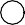 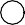 (i.e., 1 or 2 negative NAAT tests or results with high	Time-based criteria for most patients, butCt values) to clear precautions from inpatients with	test-based criteria for high-risk patients (such COVID-19?	as immunocompromised patients)Which of the following best describes your testing	Routine mandatory asymptomatic testing of employees policy for employees?	Test only if staff member symptomatic or followingknown COVID exposures; no elective testing allowed  Test if staff member symptomatic, known COVIDexposures, or elective testing per employee discretion (for example, before or after travel, prior to a holiday gathering, self-reassurance, etc.) OtherYou answered "Other" - please describe your employee testing strategy (free text)For mandatory asymptomatic employee testing, what frequency do you require this? (free text, e.g. weekly, every 3 days, etc.)For mandatory asymptomatic employee testing, do you	Antigen use antigens or NAAT testing?	NAATEither antigen or NAATFor mandatory employee asymptomatic testing, does this	All on-site employees apply to all on-site employee or clinical staff?	Clinical staff onlyOtherYou answered "Other" - please describe who the mandatory testing policy applies to (free text):Have any of your policies been relaxed recently, or are planning to be relaxed, in the wake of current declining case counts? (Free text)RegionHospital and LocationMidwestBarnes-Jewish Hospital (St. Louis, MO)Cleveland Clinic (Cleveland, Ohio)John H. Stroger Jr. Hospital of Cook County Hospital (Chicago, IL)Louis Stokes Cleveland VA Medical Center (Cleveland, OH)Mayo Clinic Rochester (Rochester, MN)Northwestern Memorial Hospital (Chicago, IL)Rush University Medical Center (Chicago, IL),University of Illinois Hospital (Chicago, IL)University of Iowa Hospitals and Clinics (Iowa City, IA)University of Michigan Hospital (Ann Arbor, MI)University of Utah Hospital (Salt Lake City, UT)NortheastBrigham and Women’s Hospital (Boston, MA)Hospital of the University of Pennsylvania (Philadelphia, PA)Massachusetts General Hospital (Boston, MA)Mount Sinai Hospital (New York, NY)New York-Presbyterian Hospital (New York, NY)NYU Langone Hospitals (New York, NY)SouthDuke University Hospital (Durham, NC)Emory University Hospital (Atlanta, GA)Houston Methodist Hospital (Houston, TX)Johns Hopkins Hospital (Baltimore, MD)Mayo Clinic-Phoenix (Phoenix, AZ)University of Maryland Medical Center (Baltimore, MD)University of North Carolina Hospitals (Chapel Hill, NC)Vanderbilt University Medical Center (Nashville, TE)WestCedars-Sinai Medical Center (Los Angeles, CA)Stanford Hospital (Palo Alto, CA)University of California-Irvine Medical Center (Orange, CA)UCLA Medical Center (Los Angeles, CA)University of California-San Francisco Medical Center (San Francisco, CA)